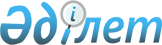 О бюджете района на 2011-2013 годы
					
			Утративший силу
			
			
		
					Решение Шортандинского районного маслихата Акмолинской области от 23 декабря 2010 года № С-35/2. Зарегистрировано Управлением юстиции Шортандинского района Акмолинской области 11 января 2011 года № 1-18-124. Утратило силу - решением Шортандинского районного маслихата Акмолинской области от 12 апреля 2012 года № С-4/14

      Сноска. Утратило силу - решением Шортандинского районного маслихата Акмолинской области от 12.04.2012 № С-4/14      В соответствии с Бюджетным кодексом Республики Казахстан от 4 декабря 2008 года, с подпунктом 1) пункта 1 статьи 6 Закона Республики Казахстан «О местном государственном управлении и самоуправлении в Республике Казахстан» от 23 января 2001 года, районный маслихат РЕШИЛ:



      1. Утвердить бюджет района на 2011-2013 годы, согласно приложениям 1, 2 и 3 соответственно, в том числе на 2011 год в следующих объемах:

      1) доходы – 2 058 268,7 тысяч тенге,в том числе по:

      налоговым поступлениям – 422 749 тысяч тенге;

      неналоговым поступлениям – 8 275,6 тысяч тенге;

      поступления от продажи основного капитала – 38 976 тысяч тенге;

      поступлениям трансфертов – 1 588 268,1 тысяч тенге;

      2) затраты – 2 186 214,4 тысяч тенге;

      3) чистое бюджетное кредитование – 24 516 тысяч тенге;

      в том числе:

      бюджетные кредиты – 25 228 тысяч тенге;

      погашение бюджетных кредитов – 712 тысяч тенге;

      4) сальдо по операциям с финансовыми активами – 3 655 тысяч тенге;

      приобретение финансовых активов –3 655 тысяч тенге;

      5) дефицит (профицит) бюджета – (-156 116,7) тысяч тенге;

      6) финансирование дефицита (использование профицита)

      бюджета – 156 116,7 тысяч тенге.

      Сноска. Пункт 1 с изменениями, внесенными решениями Шортандинского районного маслихата Акмолинской области от 24.01.2011 № С-35/2 (вводится в действие с 01.01.2011); от 06.04.2011 № С-37/3 вводится в действие с 01.01.2011); от 10.05.2011 № С-38/2 (вводится в действие с 01.01.2011); от 23.06.2011 № С-39/4 (вводится в действие с 01.01.2011); от 25.08.2011 № С-41/2 (вводится в действие с 01.01.2011); от 12.10.2011 № С-43/2 (вводится в действие с 01.01.2011); от 04.11.2011 № С-44/2 (вводится в действие с 01.01.2011)



      2. Утвердить доходы бюджета района за счет следующих источников:

      1) налоговых поступлений, в том числе

      индивидуальный подоходный налог;

      социальный налог;

      налоги на имущество;

      земельный налог;

      налог на транспортные средства;

      единый земельный налог;

      акцизы;

      поступления за использование природных и других ресурсов;

      сборы за ведение предпринимательской и профессиональной деятельности;

      государственная пошлина.

      2) неналоговых поступлений, в том числепоступления части чистого дохода государственных предприятий;

      доходы от аренды имущества, находящегося в государственной собственности;

      поступления от реализации товаров (работ, услуг) государственными учреждениями, финансируемыми из государственного бюджета;

      поступления денег от проведения государственных закупок, организуемых государственными учреждениями, финансируемыми из государственного бюджета;

      штрафы, пени, санкции, взыскания, налагаемые государственными учреждениями, финансируемыми из государственного бюджета, а также содержащимися и финансируемыми из бюджета (сметы расходов) Национального Банка Республики Казахстан, за исключением поступлении от организаций нефтяного сектора.

      3) поступления от продажи основного капитала, в том числе поступления от продажи земли;

      4) поступления трансфертов, в том числе трансферты из областного бюджета.

      Сноска. Пункт 2 с изменениями, внесенными решением Шортандинского районного маслихата Акмолинской области от 12.10.2011 № С-43/2 (вводится в действие с 01.01.2011) 



      3. Учесть в бюджете района на 2011 год субвенцию в сумме 1 061 195 тысяч тенге.



      4. Учесть в бюджете района на 2011 год целевые текущие трансферты из областного бюджета:

      1) на оказание социальной помощи участникам и инвалидам Великой Отечественной Войны на расходы за коммунальные услуги в сумме 449,8 тысяч тенге;

      2) на капитальный ремонт детского сада Бозайгыр в сумме 65 280 тысяч тенге;

      3) на капитальный ремонт средней школы № 1 поселка Шортанды в сумме 32 500 тысяч тенге;

      4) на разработку проектно-сметной документации по проекту ремонта улично-дорожные сети аула Бозайгыр в сумме 1 700 тысяч тенге.

      Сноска. Пункт 4 с изменениями, внесенными решением Шортандинского районного маслихата Акмолинской области от 23.06.2011 № С-39/4 (вводится в действие с 01.01.2011); от 25.08.2011 № С-41/2 (вводится в действие с 01.01.2011); от 04.11.2011 № С-44/2 (вводится в действие с 01.01.2011) 



      5. исключен решением Шортандинского районного маслихата Акмолинской области от 25.08.2011 № С-41/2 (вводится в действие с 01.01.2011) 



      6. Учесть в бюджете района на 2011 год целевые текущие трансферты из республиканского бюджета:

      1) на оснащение учебным оборудованием кабинетов физики, химии, биологии в государственных учреждениях основного среднего и общего среднего образования в соответствии с Государственной программой развития образования в Республике Казахстан на 2011-2020 годы в сумме 8 192 тысяч тенге;

      2) на создание лингафонных и мультимедийных кабинетов в государственных учреждениях начального, основного среднего и общего среднего образования в соответствии с Государственной программой развития образования в Республике Казахстан на 2011-2020 годы в сумме 10 823,8 тысяч тенге;

      3) на реализацию государственного образовательного заказа в дошкольных организациях образования в сумме 32 866 тысяч тенге;

      4) на ежемесячные выплаты денежных средств опекунам (попечителям) на содержание ребенка-сироты (детей-сирот), и ребенка (детей), оставшихся без попечения родителей в сумме 8 555 тысяч тенге;

      5) на проведение противоэпизоотических мероприятий в сумме 7 812 тысяч тенге;

      6) для реализации мер социальной поддержки специалистов в сумме 2 946 тысяч тенге.

      Сноска. Пункт 6 в редакции решения Шортандинского районного маслихата Акмолинской области от 04.11.2011 № С-44/2 (вводится в действие с 01.01.2011) 



      7. Учесть в бюджете района на 2011 год целевые трансферты на развитие из республиканского бюджета:

      1) на реконструкцию водопроводных сетей и сооружений села Бектау в сумме 11 011 тысяч тенге;

      2) на реконструкцию водопроводных сетей и сооружений в селе Андреевка и в селе Октябрьское в сумме 62 288 тысяч тенге;

      3) на реконструкцию водопроводных сетей и сооружений и водоотведения поселка Шортанды (1 очередь) в сумме 10 800 тысяч тенге;

      4) на реконструкцию площадки водозаборных сооружений и фильтровальной станции села Дамса, села Степное, поселка Научный в сумме 132 073 тысяч тенге;

      5) на разработку проектно-сметной документации по проекту «Реконструкция водопроводных сетей и сооружений и водоотведения (вторая очередь) в поселке Шортанды» в сумме 11 000 тысяч тенге;

      6) на строительство и (или) приобретение жилья государственного коммунального жилищного фонда в сумме 103 006,7 тысяч тенге;

      7) на строительство инженерно-коммуникационной инфраструктуры в сумме 9 855,8 тысяч тенге.

      Сноска. Пункт 7 с изменениями, внесенными решением Шортандинского районного маслихата Акмолинской области от 06.04.2011 № С-37/3 (вводится в действие с 01.01.2011); от 25.08.2011 № С-41/2 (вводится в действие с 01.01.2011)  



      8. Учесть в бюджете района на 2011 год бюджетные кредиты из республиканского бюджета для реализации мер социальной поддержки специалистов в сумме 16 914 тысяч тенге.

      Сноска. Пункт 8 в редакции решения Шортандинского районного маслихата Акмолинской области от 04.11.2011 № С-44/2 (вводится в действие с 01.01.2011) 



      9. Установить специалистам образования, социального обеспечения, культуры, работающим в аульной (сельской) местности повышенные на двадцать пять процентов должностные оклады и тарифные ставки, по сравнению с окладами и ставками специалистов, занимающихся этими видами деятельности в городских условиях, согласно перечню согласованного с районным маслихатом.



      10. Утвердить резерв местного исполнительного органа района на 2011 год в сумме 1 010 тысяч тенге.

      Сноска. Сноска. Пункт 10 в редакции решения Шортандинского районного маслихата Акмолинской области от 04.11.2011 № С-44/2 (вводится в действие с 01.01.2011) 



      11. Утвердить перечень местных бюджетных программ, не подлежащих секвестру в процессе исполнения бюджета района на 2011 год, согласно приложению 4.



      12. Утвердить расходы по бюджетным программам бюджета района на 2011-2013 годы в городе, города районного значения, поселка, аула (села), аульного (сельского) округа, согласно приложениям 5, 6, 7.



      12-1. Направить свободные остатки бюджетных средств в сумме  139 914,7 тысяч тенге, образовавшиеся по состоянию на 1 января 2011 года на следующие цели:

      1) на установку и оплата услуг мегалайна в сумме 1 320 тысяч тенге;

      2) на единовременные пособия ко Дню Победы ветеранам Великой Отечественной войны и лицам, приравненным по льготам и гарантиям к

участникам, инвалидам Великой Отечественной войны, труженикам тыла в сумме 1 993 тысяч тенге;

      3) на оценку имущества, поступившего в коммунальную собственность района в сумме 500 тысяч тенге;

      4) на увеличение уставного капитала государственного коммунального предприятия на праве хозяйственного ведения «Шортанды Су» в сумме 16 750 тысяч тенге;

      5) на геологические изыскания, топографическую съемку, государственную экспертизу и разработку проектно-сметной документации на строительство спортивного зала Жолымбетской средней школы № 2 в сумме 4 000 тысяч тенге;

      6) на капитальный ремонт Новоселовской средней школы в сумме 8 510 тысяч тенге;

      7) на капитальный ремонт средней школы № 2 в поселке Шортанды в сумме 24 607 тысяч тенге;

      8) на текущий ремонт и приобретение оборудования для детского сада в поселке Жолымбет в сумме 4 800 тысяч тенге;

      9) для проведения районной спартакиады по конно-национальным видам спорта к празднованию 20-ти летия Независимости Республики Казахстан в сумме 950 тысяч тенге;

      10) для приобретения оборудования и котлов для домов культуры в поселке Шортанды и в поселке Жолымбет, на разработку проектно-сметной документации и проведение государственной экспертизы на капитальный ремонт Шортандинского районного дома культуры (II-очередь) и на капитальный ремонт Шортандинского районного дома культуры (II-очередь) в сумме 18 527,9 тысяч тенге;

      11) на восстановление сетей уличного освещения в поселке Шортанды, селе Дамса, поселке Жолымбет в сумме 13 500 тысяч тенге;

      12) на обеспечение санитарии поселка Жолымбет в сумме 500 тысяч тенге;

      13) на содержание социального работника Новокубанского сельского округа в сумме 62 тысяч тенге.

      14) на разработку проектно-сметной документации по объекту «Реконструкция водопроводных сетей и сооружений и водоотведения поселка Шортанды Шортандинского района Акмолинской области» в сумме 500 тысяч тенге;

      15) на разработку проектно-сметной документации по объекту «Реконструкция водопроводных сетей и сооружений села Бектау Шортандинского района Акмолинской области» в сумме 505 тысяч тенге;

      16) на разработку проектно-сметной документации по объекту «Реконструкция водопроводных сетей и сооружений в селе Андреевка и в селе Октябрьское Шортандинского района Акмолинской области» в сумме 505 тысяч тенге;

      17) на развитие и обустройство инженерно-коммуникационной инфраструктуры в соответствии с Государственной программой жилищного строительства в Республике Казахстан на 2008-2010 годы в сумме 11 252,1 тысяч тенге;

      18) на строительство жилья государственного коммунального жилищного фонда в соответствии с Государственной программой жилищного строительства в Республике Казахстан на 2008-2010 годы 5 487,4 тысяч тенге;

      19) для реализации мер социальной поддержки специалистов социальной сферы сельских населенных пунктов в сумме 249,9 тысяч тенге;

      20) на реконструкцию по проекту: «Реконструкция. Пристройка железобетонной подпорной стены с водозаборным сооружением к шлюз-затворам для обеспечения безопасности в случае возникновения аварийной ситуации на шлюз-затворах на реке Дамса Дамсинского сельского округа», в сумме 3 958,2 тысяч тенге»;

      21) на возврат неиспользованных (недоиспользованных) целевых трансфертов в сумме 13 123,2 тысяч тенге, в том числе в республиканский бюджет 11 787,9 тысяч тенге, в областной бюджет 1 335,3 тысяч тенге;

      22) бюджетные кредиты для реализации мер социальной поддержки специалистов социальной сферы сельских населенных пунктов в сумме 8 314 тысячи тенге.

      Сноска. Решение дополнено пунктом 12-1 в соответствии с решением Шортандинского районного маслихата Акмолинской области от

24.01.2011 № С-35/2 (вводится в действие с 01.01.2011); пункт 12-1 с изменениями, внесенными решением Шортандинского районного маслихата Акмолинской области от 06.04.2011 № С-37/3 (вводится в действие с 01.01.2011)



      12-2. Учесть в бюджете района на 2011 год целевые текущие трансферты в вышестоящий бюджет в сумме 605 тысяч тенге, в связи с передачей функций государственных органов из нижестоящего уровня государственного управления в вышестоящий.

      Сноска. Решение дополнено пунктом 12-2 в соответствии с решением Шортандинского районного маслихата Акмолинской области от 25.08.2011 № С-41/2 (вводится в действие с 01.01.2011)



      12-3. Учесть в бюджете района выплату вознаграждения по бюджетным кредитам из республиканского бюджета для реализации мер социальной поддержки специалистов за 2011 год в сумме 0,6 тысяч тенге.

      Сноска. Решение дополнено пунктом 12-3 в соответствии с решением Шортандинского районного маслихата Акмолинской области от  04.11.2011 № С-44/2 (вводится в действие с 01.01.2011)

       

13. Настоящее решение вступает в силу со дня государственной регистрации в управлении юстиции Шортандинского района Акмолинской области и вводится в действие с 1 января 2011 года.      Председатель сессии

      районного маслихата                        К.Балгужин      Секретарь

      районного маслихата                        Г.Скирда      «СОГЛАСОВАНО»:      Аким Шортандинского района                 С.Камзебаев      Начальник государственного учреждения

      «Отдел экономики и финансов»

      Шортандинского района                      Е.Рысьева

Приложение 1 к решению

Шортандинского районного

маслихата от 23 декабря

2010 года № С–35/2      Сноска. Приложение 1 в редакции решения Шортандинского районного маслихата Акмолинской области от 04.11.2011 № С-44/2 (вводится в действие с 01.01.2011) Бюджет района на 2011 год

Приложение 2 к решению

Шортандинского районного

маслихата от 23 декабря

2010 года № С–35/2 Бюджет района на 2012 год

Приложение 3 к решению

Шортандинского районного

маслихата от 23 декабря

2010 года № С – 35/2 Бюджет района на 2013 год

Приложение 4 к решению

Шортандинского районного

маслихата от 23 декабря

2010 года № С – 35/2 Перечень местных бюджетных программ, не подлежащих

секвестру в процессе исполнения

бюджета района 2011 год

Приложение 5 к решению

Шортандинского районного

маслихата от 23 декабря

2010 года № С–35/2      Сноска. Приложение 5 в редакции решения Шортандинского районного маслихата Акмолинской области от 04.11.2011 № С-44/2 (вводится в действие с 01.01.2011) Бюджетные программы бюджета района на 2011 год в городе,

города районного значения, поселка, аула (села),

аульного (сельского) округапродолжение таблицыпродолжение таблицы

Приложение 6 к решению

Шортандинского районного

маслихата от 23 декабря

2010 года № С–35/2 Бюджетные программы бюджета района на 2012 год в

городе, города районного значения, поселка,

аула (села), аульного (сельского) округа

Приложение 7 к решению

Шортандинского районного

маслихата от 23 декабря

2010 года № С–35/2 Бюджетные программы бюджета района на 2013 год в городе,

города районного значения, поселка, аула (села),

аульного (сельского) округапродолжение таблицы
					© 2012. РГП на ПХВ «Институт законодательства и правовой информации Республики Казахстан» Министерства юстиции Республики Казахстан
				Функциональная группаФункциональная группаФункциональная группаФункциональная группаФункциональная группаСомаКатегорияКатегорияКатегорияКатегорияКатегорияСомаФункциональная подгруппаФункциональная подгруппаФункциональная подгруппаФункциональная подгруппаФункциональная подгруппаСомаКлассКлассКлассКлассСомаАдминистратор бюджетных программАдминистратор бюджетных программАдминистратор бюджетных программАдминистратор бюджетных программСомаПодклассПодклассПодклассСомаПрограммаПрограммаСомаI. Доходы2058268,71Налоговые поступления42274901Подоходный налог170992Индивидуальный подоходный налог1709903Социальный налог2172001Социальный налог21720004Hалоги на собственность1717141Hалоги на имущество1304613Земельный налог116214Hалог на транспортные средства289485Единый земельный налог68405Внутренние налоги на товары, работы и услуги144872Акцизы27073Поступления за использование природных и других ресурсов64504Сборы за ведение предпринимательской и профессиональной деятельности533008Обязательные платежи, взимаемые за совершение юридически значимых действий и (или) выдачу документов уполномоченными на то государственными органами или должностными лицами22491Государственная пошлина22492Неналоговые поступления8275,601Доходы от государственной собственности1045,61Поступления части чистого дохода государственных предприятий15Доходы от аренды имущества, находящегося в государственной собственности10447Вознаграждения по кредитам, выданным из государственного бюджета0,602Поступления от реализации товаров (работ, услуг) государственными учреждениями, финансируемыми из государственного бюджета301Поступления от реализации товаров (работ, услуг) государственными учреждениями, финансируемыми из государственного бюджета3003Поступления денег от проведения государственных закупок, организуемых государственными учреждениями, финансируемыми из государственного бюджета621Поступления денег от проведения государственных закупок, организуемых государственными учреждениями, финансируемыми из государственного бюджета6204Штрафы, пени, санкции, взыскания, налагаемые государственными учреждениями, финансируемыми из государственного бюджета, а также содержащимися и финансируемыми из бюджета (сметы расходов) Национального Банка Республики Казахстан71381Штрафы, пени, санкции, взыскания, налагаемые государственными учреждениями, финансируемыми из государственного бюджета, а также содержащимися и финансируемыми из бюджета (сметы расходов) Национального Банка Республики Казахстан, за исключением поступлений от организаций нефтяного сектора71383Поступления от продажи основного капитала3897603Продажа земли и нематериальных активов389761Продажа земли389764Поступления трансфертов1588268,102Трансферты из вышестоящих органов государственного управления1588268,12Трансферты из областного бюджета1588268,1II. Затраты2186214,401Государственные услуги общего характера159080,81Представительные, исполнительные и другие органы, выполняющие общие функции государственного управления141704,7112Аппарат маслихата района (города областного значения)16618001Услуги по обеспечению деятельности маслихата района (города областного значения)13770003Капитальные расходы государственных органов2848122Аппарат акима района (города областного значения)44586001Услуги по обеспечению деятельности акима района (города областного значения)38739003Капитальные расходы государственных органов5847123Аппарат акима района в городе, города районного значения, поселка, аула (села), аульного (сельского) округа80500,7001Услуги по обеспечению деятельности акима района в городе, города районного значения, поселка, аула (села), аульного (сельского) округа80500,72Финансовая деятельность1325,1459Отдел экономики и финансов района (города областного значения)1325,1003Проведение оценки имущества в целях налогообложения333,1004Организация работы по выдаче разовых талонов и обеспечение полноты сбора сумм от реализации разовых талонов510011Учет, хранение, оценка и реализация имущества, поступившего в коммунальную собственность4829Прочие государственные услуги общего характера16051459Отдел экономики и финансов района (города областного значения)16051001Услуги по реализации государственной политики в области формирования и развития экономической политики, государственного планирования, исполнения бюджета и управления коммунальной собственностью района (города областного значения)1605102Оборона13081Военные нужды1308122Аппарат акима района (города областного значения)1308005Мероприятия в рамках исполнения всеобщей воинской обязанности130804Образование1319054,81Дошкольное воспитание и обучение216100464Отдел образования района (города областного значения)216100009Обеспечение деятельности организаций дошкольного воспитания и обучения208327021Увеличение размера доплаты за квалификационную категорию учителям школ и воспитателям дошкольных организаций образования77732Начальное, основное среднее и общее среднее образование1074653,8464Отдел образования района (города областного значения)1074653,8003Общеобразовательное обучение1048305,8006Дополнительное образование для детей263489Прочие услуги в области образования28301464Отдел образования района (города областного значения)24301001Услуги по реализации государственной политики на местном уровне в области образования4916005Приобретение и доставка учебников, учебно-

методических комплексов для государственных учреждений образования района (города областного значения)10830015Ежемесячные выплаты денежных средств опекунам (попечителям) на содержание ребенка-сироты (детей-сирот), и ребенка (детей), оставшегося без попечения родителей8555467Отдел строительства района (города областного значения)4000037Строительство и реконструкция объектов образования400006Социальная помощь и социальное обеспечение61762,12Социальная помощь47498,1123Аппарат акима района в городе, города районного значения, поселка, аула (села), аульного (сельского) округа3879,3003Оказание социальной помощи нуждающимся гражданам на дому3879,3451Отдел занятости и социальных программ района (города областного значения)43618,8002Программа занятости12454,1004Оказание социальной помощи на приобретение топлива специалистам здравоохранения, образования, социального обеспечения, культуры и спорта в сельской местности в соответствии с законодательством Республики Казахстан4822005Государственная адресная социальная помощь710007Социальная помощь отдельным категориям нуждающихся граждан по решениям местных представительных органов8484,8010Материальное обеспечение детей-инвалидов, воспитывающихся и обучающихся на дому472,9016Государственные пособия на детей до 18 лет4942017Обеспечение нуждающихся инвалидов обязательными гигиеническими средствами и предоставление услуг специалистами жестового языка, индивидуальными помощниками в соответствии с индивидуальной программой реабилитации инвалида4542023Обеспечение деятельности центров занятости71919Прочие услуги в области социальной помощи и социального обеспечения14264451Отдел занятости и социальных программ района (города областного значения)14264001Услуги по реализации государственной политики на местном уровне в области обеспечения занятости и реализации социальных программ для населения13999011Оплата услуг по зачислению, выплате и доставке пособий и других социальных выплат26507Жилищно-коммунальное хозяйство210604,81Жилищное хозяйство126744467Отдел строительства района (города областного значения)126744003Строительство и (или) приобретение жилья государственного коммунального жилищного фонда108494,1004Развитие, обустройство и (или) приобретение инженерно-

коммуникационной инфраструктуры18249,92Коммунальное хозяйство60359,5123Аппарат акима района в городе, города районного значения, поселка, аула (села), аульного (сельского) округа800014Организация водоснабжения населенных пунктов800458Отдел жилищно-коммунального хозяйства, пассажирского транспорта и автомобильных дорог района (города областного значения)43259,5012Функционирование системы водоснабжения и водоотведения39701,5026Организация эксплуатации тепловых сетей, находящихся в коммунальной собственности районов (городов областного значения)700033Развитие, обустройство и (или) приобретение инженерно-

коммуникационной инфраструктуры2858467Отдел строительства района (города областного значения)16300006Развитие системы водоснабжения163003Благоустройство населенных пунктов23501,3123Аппарат акима района в городе, города районного значения, поселка, аула (села), аульного (сельского) округа7531,3008Освещение улиц населенных пунктов3720,3009Обеспечение санитарии населенных пунктов2297010Содержание мест захоронений и погребение безродных150011Благоустройство и озеленение населенных пунктов1364458Отдел жилищно-коммунального хозяйства, пассажирского транспорта и автомобильных дорог района (города областного значения)15970015Освещение улиц в населенных пунктах1597008Культура, спорт, туризм и информационное пространство123084,41Деятельность в области культуры68835,4455Отдел культуры и развития языков района (города областного значения)68835,4003Поддержка культурно-досуговой работы68835,42Спорт3575465Отдел физической культуры и спорта района (города областного значения)3575006Проведение спортивных соревнований на районном (города областного значения) уровне1828007Подготовка и участие членов сборных команд района (города областного значения) по различным видам спорта на областных спортивных соревнованиях17473Информационное пространство33289455Отдел культуры и развития языков района (города областного значения)25438006Функционирование районных (городских) библиотек21979007Развитие государственного языка и других языков народа Казахстана3459456Отдел внутренней политики района (города областного значения)7851002Услуги по проведению государственной информационной политики через газеты и журналы78519Прочие услуги по организации культуры, спорта, туризма и информационного пространства17385455Отдел культуры и развития языков района (города областного значения)5075001Услуги по реализации государственной политики на местном уровне в области развития языков и культуры5075456Отдел внутренней политики района (города областного значения)5031001Услуги по реализации государственной политики на местном уровне в области информации, укрепления государственности и формирования социального оптимизма граждан4603003Реализация региональных программ в сфере молодежной политики428465Отдел физической культуры и спорта района (города областного значения)7279001Услуги по реализации государственной политики на местном уровне в сфере физической культуры и спорта4799004Капитальные расходы государственных органов248010Сельское, водное, лесное, рыбное хозяйство, особо охраняемые природные территории, охрана окружающей среды и животного мира, земельные отношения261429,11Сельское хозяйство20976,9459Отдел экономики и финансов района (города областного значения)3195,9099Реализация мер по оказанию социальной поддержки специалистов3195,9473Отдел ветеринарии района (города областного значения)5251001Услуги по реализации государственной политики на местном уровне в сфере ветеринарии4751007Организация отлова и уничтожения бродячих собак и кошек500477Отдел сельского хозяйства и земельных отношений района (города областного значения)12530001Услуги по реализации государственной политики на местном уровне в сфере сельского хозяйства и земельных отношений (города областного значения)125302Водное хозяйство232640,2467Отдел строительства района (города областного значения)232640,2012Развитие объектов водного хозяйства232640,29Прочие услуги в области сельского, водного, лесного, рыбного хозяйства, охраны окружающей среды и земельных отношений7812473Отдел ветеринарии района (города областного значения)7812011Проведение противоэпизоотических мероприятий781211Промышленность, архитектурная, градостроительная и строительная деятельность89082Архитектурная, градостроительная и строительная деятельность8908467Отдел строительства района (города областного значения)4725001Услуги по реализации государственной политики на местном уровне в области строительства4725468Отдел архитектуры и градостроительства района (города областного значения)4183001Услуги по реализации государственной политики в области архитектуры и градостроительства на местном уровне418312Транспорт и коммуникации170401Автомобильный транспорт16295123Аппарат акима района в городе, города районного значения, поселка, аула (села), аульного (сельского) округа4295013Обеспечение функционирования автомобильных дорог в городах районного значения, поселках, аулах (селах), аульных (сельских) округах4295458Отдел жилищно-коммунального хозяйства, пассажирского транспорта и автомобильных дорог района (города областного значения)12000023Обеспечение функционирования автомобильных дорог120009Прочие услуги в сфере транспорта и коммуникаций745458Отдел жилищно-коммунального хозяйства, пассажирского транспорта и автомобильных дорог района (города областного значения)745024Организация внутрипоселковых (внутригородских), пригородных внутрирайонных общественных пассажирских перевозок74513Прочие10213,63Поддержка предпринимательской деятельности и защита конкуренции3998469Отдел предпринимательства района (города областного значения)3998001Услуги по реализации государственной политики на местном уровне в области развития предпринимательства и промышленности39989Прочие6215,6458Отдел жилищно-коммунального хозяйства, пассажирского транспорта и автомобильных дорог района (города областного значения)5205,6001Услуги по реализации государственной политики на местном уровне в области жилищно-коммунального хозяйства, пассажирского транспорта и автомобильных дорог5205,6459Отдел экономики и финансов района (города областного значения)1010012Резерв местного исполнительного органа района (города областного значения)101014Обслуживание долга0,61Обслуживание долга0,6459Отдел экономики и финансов района (города областного значения)0,6021Обслуживание долга местных исполнительных органов по выплате вознаграждений и иных платежей по займам из областного бюджета0,615Трансферты13728,21Трансферты13728,2459Отдел экономики и финансов района (города областного значения)13728,2006Возврат неиспользованных (недоиспользованных) целевых трансфертов13123,2024Целевые текущие трансферты в вышестоящие бюджеты в связи с передачей функций государственных органов из нижестоящего уровня государственного управления в вышестоящий605IІІ. Чистое бюджетное кредитование24516Бюджетные кредиты2522810Сельское, водное, лесное, рыбное хозяйство, особо охраняемые природные территории, охрана окружающей среды и животного мира, земельные отношения252281Сельское хозяйство25228459Отдел экономики и финансов района (города областного значения)25228018Бюджетные кредиты для реализации мер социальной поддержки специалистов252285Погашение бюджетных кредитов7121Погашение бюджетных кредитов7121Погашение бюджетных кредитов, выданных из государственного бюджета712ІV. Сальдо по операциям с финансовыми активами3655Приобретение финансовых активов365513Прочие36559Прочие3655459Отдел экономики и финансов района (города областного значения)3655014Формирование или увеличение уставного капитала юридических лиц3655V. Дефицит бюджета-156116,7VI. Финансирование дефицита бюджета156116,7Функциональная группаФункциональная группаФункциональная группаФункциональная группаФункциональная группаСуммаКатегорияКатегорияКатегорияКатегорияКатегорияСуммаФункциональная подгруппаФункциональная подгруппаФункциональная подгруппаФункциональная подгруппаФункциональная подгруппаСуммаКлассКлассКлассКлассКлассСуммаАдминистратор бюджетных программАдминистратор бюджетных программАдминистратор бюджетных программАдминистратор бюджетных программАдминистратор бюджетных программСуммаПодклассПодклассПодклассСуммаПрограммаПрограммаПрограммаСуммаI. Доходы20912561Налоговые поступления45365901Подоходный налог182962Индивидуальный подоходный налог1829603Социальный налог2461001Социальный налог24610004Hалоги на собственность1717211Hалоги на имущество1395933Земельный налог124354Hалог на транспортные средства189615Единый земельный налог73205Внутренние налоги на товары, работы и услуги160872Акцизы41483Поступления за использование природных и других ресурсов69024Сборы за ведение предпринимательской и профессиональной деятельности503708Обязательные платежи, взимаемые за совершение юридически значимых действий и (или) выдачу документов уполномоченными на то государственными органами или должностными лицами14551Государственная пошлина14552Неналоговые поступления721701Доходы от государственной собственности2621Поступления части чистого дохода государственных предприятий15Доходы от аренды  имущества, находящегося в государственной собственности26102Поступления от реализации товаров (работ, услуг) государственными учреждениями, финансируемыми из государственного бюджета661Поступления от реализации товаров (работ, услуг) государственными учреждениями, финансируемыми из государственного бюджета6604Штрафы, пени, санкции, взыскания, налагаемые государственными учреждениями, финансируемыми из государственного бюджета, а также содержащимися и финансируемыми из бюджета (сметы расходов) Национального Банка Республики Казахстан68891Штрафы, пени, санкции, взыскания, налагаемые государственными учреждениями, финансируемыми из государственного бюджета, а также содержащимися и финансируемыми из бюджета (сметы расходов) Национального Банка Республики Казахстан, за исключением поступлений от организаций нефтяного сектора68893Поступления от продажи основного капитала4170403Продажа земли и нематериальных активов417041Продажа земли417044Поступления трансфертов158867602Трансферты из вышестоящих органов государственного управления15886762Трансферты из областного бюджета1588676II. Затраты209125601Государственные услуги общего характера1588041Представительные, исполнительные и другие органы, выполняющие общие функции государственного управления140194112Аппарат маслихата района (города областного значения)16709001Услуги по обеспечению деятельности маслихата района (города областного значения)16564003Капитальные расходы государственных органов145122Аппарат акима района (города областного значения)34244001Услуги по обеспечению деятельности акима района (города областного значения)34244123Аппарат акима района в городе, города районного значения, поселка, аула (села), аульного (сельского) округа89241001Услуги по обеспечению деятельности акима района в городе, города районного значения, поселка, аула (села), аульного (сельского) округа892412Финансовая  деятельность1013459Отдел экономики и финансов района (города областного значения)1013003Проведение оценки имущества в целях налогообложения456004Организация работы по выдаче разовых талонов и обеспечение полноты сбора сумм от реализации разовых талонов5579Прочие государственные услуги общего характера17597459Отдел экономики и финансов района (города областного значения)17597001Услуги по реализации государственной политики в области формирования и развития экономической политики, государственного планирования, исполнения бюджета и управления коммунальной собственностью района (города областного значения)1759702Оборона14621Военные нужды1462122Аппарат акима района (города областного значения)1462005Мероприятия в рамках исполнения всеобщей воинской обязанности146204Образование12772831Дошкольное воспитание и обучение121415464Отдел образования района (города областного значения)121415009Обеспечение деятельности организаций дошкольного воспитания и обучения1214152Начальное, основное среднее и общее среднее  образование1137220464Отдел образования района (города областного значения)1137220003Общеобразовательное обучение1107858006Дополнительное образование для детей293629Прочие услуги в области образования18648464Отдел образования района (города областного значения)18648001Услуги по реализации государственной политики на местном уровне в области образования5042004Информатизация системы  образования в государственных учреждениях образования  района (города областного значения)5345005Приобретение и доставка учебников, учебно-

методических комплексов для государственных учреждений образования района (города областного значения)826106Социальная помощь и социальное обеспечение590832Социальная помощь43883123Аппарат акима района в городе, города районного значения, поселка, аула (села), аульного (сельского) округа4333003Оказание социальной помощи нуждающимся гражданам на дому4333451Отдел занятости и социальных программ района (города областного значения)39550002Программа занятости12127004Оказание социальной помощи на приобретение топлива специалистам здравоохранения, образования, социального обеспечения, культуры и спорта в сельской местности в соответствии с законодательством Республики Казахстан5158005Государственная адресная социальная помощь2295006Жилищная помощь2158007Социальная помощь отдельным категориям нуждающихся граждан по решению местных представительных органов6158010Материальное обеспечение детей-

инвалидов, воспитывающихся и обучающихся на дому475016Государственные пособия на детей до 18 лет6363017Обеспечение нуждающихся инвалидов обязательными гигиеническими средствами и предоставление услуг специалистами жестового языка, индивидуальными помощниками в соответствии с индивидуальной программой реабилитации инвалида48169Прочие услуги в области социальной помощи и социального обеспечения15200451Отдел занятости и социальных программ района (города областного значения)15200001Услуги по реализации государственной политики на местном уровне в области обеспечения занятости и реализации социальных программ для населения14994011Оплата услуг по зачислению, выплате и доставке пособий и других социальных выплат20607Жилищно-коммунальное хозяйство1304401Жилищное хозяйство51548467Отдел строительства района (города областного значения)51548003Строительство и (или) приобретение жилья государственного коммунального жилищного фонда26379004Развитие, обустройство и (или) приобретение инженерно-

коммуникационной инфраструктуры251692Коммунальное хозяйство75500123Аппарат акима района в городе, города районного значения, поселка, аула (села), аульного (сельского) округа500014Организация водоснабжения населенных пунктов500467Отдел строительства района (города областного значения)75000006Развитие системы водоснабжения750003Благоустройство населенных пунктов3392123Аппарат акима района в городе, города районного значения, поселка, аула (села), аульного (сельского) округа3392008Освещение улиц населенных пунктов1810009Обеспечение санитарии населенных пунктов920010Содержание мест захоронений и погребение безродных162011Благоустройство и озеленение населенных пунктов50008Культура, спорт, туризм и информационное пространство919281Деятельность в области культуры36749455Отдел культуры и развития языков района (города областного значения)36749003Поддержка культурно-досуговой работы367492Спорт3910465Отдел физической культуры и спорта района (города областного значения)3910006Проведение спортивных соревнований на районном (города областного значения) уровне2107007Подготовка и участие членов  сборных команд района (города областного значения) по различным видам спорта на областных спортивных соревнованиях18033Информационное пространство35645455Отдел культуры и развития языков района (города областного значения)27380006Функционирование районных (городских) библиотек23882007Развитие государственного языка и других языков народа Казахстана3498456Отдел внутренней политики района (города областного значения)8265002Услуги по проведению государственной информационной политики через газеты и журналы82659Прочие услуги по организации культуры, спорта, туризма и информационного пространства15624455Отдел культуры и развития языков района (города областного значения)5146001Услуги по реализации государственной политики на местном уровне в области развития языков и культуры5146456Отдел внутренней политики района (города областного значения)5378001Услуги по реализации государственной политики на местном уровне в области информации, укрепления государственности и формирования социального оптимизма граждан4950003Реализация региональных программ в сфере молодежной политики428465Отдел физической культуры и спорта района (города областного значения)5100001Услуги по реализации государственной политики на местном уровне в сфере физической культуры и спорта510010Сельское, водное, лесное, рыбное хозяйство, особо охраняемые природные территории, охрана окружающей среды и животного мира, земельные отношения3183291Сельское хозяйство19521473Отдел ветеринарии района (города областного значения)5912001Услуги по реализации государственной политики на местном уровне в сфере ветеринарии5412007Организация отлова и уничтожения бродячих собак и кошек500477Отдел сельского хозяйства и земельных отношений района (города областного значения)13609001Услуги по реализации государственной политики на местном уровне в сфере сельского хозяйства и земельных отношений (города областного значения)136092Водное хозяйство298808467Отдел строительства района (города областного значения)298808012Развитие объектов водного хозяйства29880811Промышленность, архитектурная, градостроительная и строительная деятельность99702Архитектурная, градостроительная и строительная деятельность9970467Отдел строительства района (города областного значения)4953001Услуги по реализации государственной политики на местном уровне в области строительства4953468Отдел архитектуры и градостроительства района (города областного значения)5017001Услуги по реализации государственной политики в области архитектуры и градостроительства на местном уровне501712Транспорт и коммуникации241261Автомобильный транспорт23300123Аппарат акима района в городе, города районного значения, поселка, аула (села), аульного (сельского) округа3300013Обеспечение функционирования автомобильных дорог в городах районного значения, поселках, аулах (селах), аульных (сельских) округах3300458Отдел жилищно-

коммунального хозяйства, пассажирского транспорта и автомобильных дорог района (города областного значения)20000023Обеспечение функционирования автомобильных дорог200009Прочие услуги в сфере транспорта и коммуникаций826458Отдел жилищно-

коммунального хозяйства, пассажирского транспорта и автомобильных дорог района (города областного значения)826024Организация внутрипоселковых (внутригородских) внутрирайонных общественных пассажирских перевозок82613Прочие198313Поддержка предпринимательской деятельности и защита конкуренции4710469Отдел предпринимательства района (города областного значения)4710001Услуги по реализации государственной политики на местном уровне в области развития предпринимательства и промышленности47109Прочие15121458Отдел жилищно-

коммунального хозяйства, пассажирского транспорта и автомобильных дорог района (города областного значения)5114001Услуги по реализации государственной политики на местном уровне в области жилищно-коммунального хозяйства, пассажирского транспорта и автомобильных дорог5114459Отдел экономики и финансов района (города областного значения)10007012Резерв местного исполнительного органа района (города областного значения)10007IІІ. Чистое бюджетное кредитование0ІV. Сальдо по операциям с финансовыми активами0Приобретение финансовых активов 0V. Дефицит бюджета0VI. Финансирование дефицита бюджета0Функциональная группаФункциональная группаФункциональная группаФункциональная группаФункциональная группаСуммаКатегорияКатегорияКатегорияКатегорияКатегорияСуммаФункциональная подгруппаФункциональная подгруппаФункциональная подгруппаФункциональная подгруппаФункциональная подгруппаСуммаКлассКлассКлассКлассКлассСуммаАдминистратор бюджетных программАдминистратор бюджетных программАдминистратор бюджетных программАдминистратор бюджетных программАдминистратор бюджетных программСуммаПодклассПодклассПодклассСуммаПрограммаПрограммаПрограммаСуммаI. Доходы18374901Налоговые поступления48541501Подоходный налог195772Индивидуальный подоходный налог1957703Социальный налог2633271Социальный налог26332704Hалоги на собственность1837421Hалоги на имущество1493653Земельный налог133054Hалог на транспортные средства202895Единый земельный налог78305Внутренние налоги на товары, работы и услуги172122Акцизы44383Поступления за использование природных и других ресурсов73854Сборы за ведение предпринимательской и профессиональной деятельности538908Обязательные платежи, взимаемые за совершение юридически значимых действий и (или) выдачу документов уполномоченными на то государственными органами или должностными лицами15571Государственная пошлина15572Неналоговые поступления772201Доходы от государственной собственности2801Поступления части чистого дохода государственных предприятий15Доходы от аренды имущества, находящегося в государственной собственности27902Поступления от реализации товаров (работ, услуг) государственными учреждениями, финансируемыми из государственного бюджета711Поступления от реализации товаров (работ, услуг) государственными учреждениями, финансируемыми из государственного бюджета7104Штрафы, пени, санкции, взыскания, налагаемые государственными учреждениями, финансируемыми из государственного бюджета, а также содержащимися и финансируемыми из бюджета (сметы расходов) Национального Банка Республики Казахстан73711Штрафы, пени, санкции, взыскания, налагаемые государственными учреждениями, финансируемыми из государственного бюджета, а также содержащимися и финансируемыми из бюджета (сметы расходов) Национального Банка Республики Казахстан, за исключением поступлений от организаций нефтяного сектора73713Поступления от продажи основного капитала4462403Продажа земли и нематериальных активов446241Продажа земли446244Поступления трансфертов129972902Трансферты из вышестоящих органов государственного управления12997292Трансферты из областного бюджета1299729II. Затраты183749001Государственные услуги общего характера1597191Представительные, исполнительные и другие органы, выполняющие общие функции  государственного управления140798112Аппарат маслихата района (города областного значения)16982001Услуги по обеспечению деятельности маслихата района (города областного значения)16825003Капитальные расходы государственных органов157122Аппарат акима района (города областного значения)33913001Услуги по обеспечению деятельности акима района (города областного значения)33913123Аппарат акима района в городе, города районного значения, поселка, аула (села), аульного (сельского) округа89903001Услуги по обеспечению деятельности акима района в городе, города районного значения, поселка, аула (села), аульного (сельского) округа899032Финансовая деятельность1050459Отдел экономики и финансов района (города областного значения)1050003Проведение оценки имущества в целях налогообложения492004Организация работы по выдаче разовых талонов и обеспечение полноты сбора сумм от реализации разовых талонов5589Прочие государственные услуги общего характера17871459Отдел экономики и финансов района (города областного значения)17871001Услуги по реализации государственной политики в области формирования и развития экономической политики, государственного планирования, исполнения бюджета и управления коммунальной собственностью района (города областного значения)1787102Оборона14311Военные нужды1431122Аппарат акима района (города областного значения)1431005Мероприятия в рамках исполнения всеобщей воинской обязанности143104Образование13029151Дошкольное воспитание и обучение123092464Отдел образования района (города областного значения)123092009Обеспечение деятельности организаций дошкольного воспитания и обучения1230922Начальное, основное среднее и общее среднее образование1157825464Отдел образования района (города областного значения)1157825003Общеобразовательное обучение1128237006Дополнительное образование для детей295889Прочие услуги в области образования21998464Отдел образования района (города областного значения)21998001Услуги по реализации государственной политики на местном уровне в области образования5128004Информатизация системы образования в государственных учреждениях образования  района (города областного значения)5773005Приобретение и доставка учебников, учебно-

методических комплексов для государственных учреждений образования района (города областного значения)1109706Социальная помощь и социальное обеспечение624782Социальная помощь46757123Аппарат акима района в городе, города районного значения, поселка, аула (села), аульного (сельского) округа4332003Оказание социальной помощи нуждающимся гражданам на дому4332451Отдел занятости и социальных программ района (города областного значения)42425002Программа занятости12929004Оказание социальной помощи на приобретение топлива специалистам здравоохранения, образования, социального обеспечения, культуры и спорта в сельской местности в соответствии с законодательством Республики Казахстан5567005Государственная адресная социальная помощь2456006Жилищная помощь2309007Социальная помощь отдельным категориям нуждающихся граждан по решениям местных представительных органов7141010Материальное обеспечение детей-инвалидов, воспитывающихся и обучающихся на дому513016Государственные пособия на детей до 18 лет6527017Обеспечение нуждающихся инвалидов обязательными гигиеническими средствами и предоставление услуг специалистами жестового языка, индивидуальными помощниками в соответствии с индивидуальной программой реабилитации инвалида49839Прочие услуги в области социальной помощи и социального обеспечения15721451Отдел занятости и социальных программ района (города областного значения)15721001Услуги по реализации государственной политики на местном уровне в области обеспечения занятости и реализации социальных программ для населения15364011Оплата услуг по зачислению, выплате и доставке пособий и других социальных выплат35707Жилищно-коммунальное хозяйство1540631Жилищное хозяйство65000467Отдел строительства района (города областного значения)65000004Развитие, обустройство и (или) приобретение инженерно-коммуникационной инфраструктуры650002Коммунальное хозяйство83400123Аппарат акима района в городе, города районного значения, поселка, аула (села), аульного (сельского) округа1400014Организация водоснабжения населенных пунктов1400467Отдел строительства района (города областного значения)82000005Развитие коммунального хозяйства7000006Развитие системы водоснабжения750003Благоустройство населенных пунктов5663123Аппарат акима района в городе, города районного значения, поселка, аула (села), аульного (сельского) округа5663008Освещение улиц населенных пунктов3002009Обеспечение санитарии населенных пунктов1448010Содержание мест захоронений и погребение безродных173011Благоустройство и озеленение населенных пунктов104008Культура, спорт, туризм и информационное пространство980201Деятельность в области культуры38642455Отдел культуры и развития языков района (города областного значения)38642003Поддержка культурно-

досуговой работы386422Спорт4249465Отдел физической культуры и спорта района (города областного значения)4249006Проведение спортивных соревнований на районном (города областного значения) уровне2263007Подготовка и участие членов  сборных команд района (города областного значения) по различным видам спорта на областных спортивных соревнованиях19863Информационное пространство39255455Отдел культуры и развития языков района (города областного значения)27869006Функционирование районных (городских) библиотек24012007Развитие государственного языка и других языков народа Казахстана3857456Отдел внутренней политики района (города областного значения)11386002Услуги по проведению государственной информационной политики через газеты и журналы113869Прочие услуги по организации культуры, спорта, туризма и информационного пространства15874455Отдел культуры и развития языков района (города областного значения)5201001Услуги по реализации государственной политики на местном уровне в области развития языков и культуры5201456Отдел внутренней политики района (города областного значения)5516001Услуги по реализации государственной политики на местном уровне в области информации, укрепления государственности и формирования социального оптимизма граждан5088003Реализация региональных программ в сфере молодежной политики428465Отдел физической культуры и спорта района (города областного значения)5157001Услуги по реализации государственной политики на местном уровне в сфере физической культуры и спорта515710Сельское, водное, лесное, рыбное хозяйство, особо охраняемые природные территории, охрана окружающей среды и животного мира, земельные отношения197641Сельское хозяйство19764473Отдел ветеринарии района (города областного значения)5972001Услуги по реализации государственной политики на местном уровне в сфере ветеринарии5472007Организация отлова и уничтожения бродячих собак и кошек500477Отдел сельского хозяйства и земельных отношений района (города областного значения)13792001Услуги по реализации государственной политики на местном уровне в сфере сельского хозяйства и земельных отношений (города областного значения)1379211Промышленность, архитектурная, градостроительная и строительная деятельность102192Архитектурная, градостроительная и строительная деятельность10219467Отдел строительства района (города областного значения)5034001Услуги по реализации государственной политики на местном уровне в области строительства5034468Отдел архитектуры и градостроительства района (города областного значения)5185001Услуги по реализации государственной политики в области архитектуры и градостроительства на местном уровне518512Транспорт и коммуникации81201Автомобильный транспорт7228123Аппарат акима района в городе, города районного значения, поселка, аула (села), аульного (сельского) округа7228013Обеспечение функционирования автомобильных дорог в городах районного значения, поселках, аулах (селах), аульных (сельских) округах72289Прочие услуги в сфере транспорта и коммуникаций892458Отдел жилищно-

коммунального хозяйства, пассажирского транспорта и автомобильных дорог района (города областного значения)892024Организация внутрипоселковых (внутригородских) внутрирайонных общественных пассажирских перевозок89213Прочие207613Поддержка предпринимательской деятельности и защита конкуренции4787469Отдел предпринимательства района (города областного значения)4787001Услуги по реализации государственной политики на местном уровне в области развития предпринимательства и промышленности47879Прочие15974458Отдел жилищно-коммунального хозяйства, пассажирского транспорта и автомобильных дорог района (города областного значения)5212001Услуги по реализации государственной политики на местном уровне в области жилищно-коммунального хозяйства, пассажирского транспорта и автомобильных дорог5212459Отдел экономики и финансов района (города областного значения)10762012Резерв местного исполнительного органа района (города областного значения)10762IІІ. Чистое бюджетное

кредитование0ІV. Сальдо по операциям с финансовыми активами0Приобретение финансовых активов 0V. Дефицит бюджета0VI. Финансирование дефицита бюджета0Функциональная группаФункциональная группаФункциональная группаФункциональная группаФункциональная группаФункциональная подгруппаФункциональная подгруппаФункциональная подгруппаФункциональная подгруппаАдминистратор бюджетных программАдминистратор бюджетных программАдминистратор бюджетных программПрограммаПрограммаНаименование12346II. Затраты04Образование2Начальное, основное среднее и общее среднее образование464Отдел образования района (города

областного значения)003Общеобразовательное обучениеКатегорияКатегорияКатегорияКатегорияКатегорияСуммаФункциональная группаФункциональная группаФункциональная группаФункциональная группаФункциональная группаСуммаКлассКлассКлассКлассСуммаФункциональная подгруппаФункциональная подгруппаФункциональная подгруппаФункциональная подгруппаФункциональная подгруппаСуммаПодклассПодклассПодклассСуммаАдминистратор бюджетных программАдминистратор бюджетных программАдминистратор бюджетных программСуммаПрограммаПрограммаСуммаНаименованиеНаименованиеСумма123456II. Затраты97006,301Государственные услуги общего характера80500,71Представительные, исполнительные и другие органы, выполняющие общие функции государственного управления80500,7123Аппарат акима района в городе, города районного значения, поселка, аула (села), аульного (сельского) округа80500,7001Услуги по обеспечению деятельности акима района в городе, города районного значения, поселка, аула (села), аульного (сельского) округа80500,706Социальная помощь и социальное обеспечение3879,32Социальная помощь3879,3123Аппарат акима района в городе, города районного значения, поселка, аула (села), аульного (сельского) округа3879,3003Оказание социальной помощи нуждающимся гражданам на дому3879,307Жилищно-коммунальное хозяйство8331,32Коммунальное хозяйство800123Аппарат акима района в городе, города районного значения, поселка, аула (села), аульного (сельского) округа800014Организация водоснабжения населенных пунктов8003Благоустройство населенных пунктов7531,3123Аппарат акима района в городе, города районного значения, поселка, аула (села), аульного (сельского) округа7531,3008Освещение улиц населенных пунктов3720,3009Обеспечение санитарии населенных пунктов2297010Содержание мест захоронений и погребение безродных150011Благоустройство и озеленение населенных пунктов136412Транспорт и коммуникации42951Автомобильный транспорт4295123Аппарат акима района в городе, города районного значения, поселка, аула (села), аульного (сельского) округа4295013Обеспечение функционирования автомобильных дорог в городах районного значения, поселках, аулах (селах), аульных (сельских) округах4295Аппарат акима поселка Шортан

ды

 

 

СуммаАппарат акима поселка Научный 

СуммаАппарат акима поселка ЖолымбетСуммаАппарат акима Петров

ского сельского округа 

СуммаАппарат акима Андреев

ского сельско

го

округаСуммаАппарат акима Новокубанского сельского округаСумма7891011121798151001016162896029,266031054847527568,76089556963631054847527568,76089556963631054847527568,76089556963631054847527568,7608955696363102709990260,240102709990260,240102709990260,240102709990260,24058111481293,300080000000800000008000000050111481293,300050111481293,3000320048393,30004971007000001500000011640200000595200300200200200595200300200200200595200300200200200595200300200200200Аппарат акима Новоселовского сельского округаСуммаАппарат акима Раевского сель

ского округа 

СуммаАппарат акима Дамсинского сельского округа 

СуммаАппарат акима аульного округа Бектау 

 

СуммаАппарат акима Пригородного сель

ского округаСуммаАппарат акима аульно

го округа Бозай

гырСумма1314151617185031,1687310651720952389841477965449551641750167304477965449551641750167304477965449551641750167304477965449551641750167304252,11290592122458252,11290592122458252,11290592122458252,112905921224580090000179000000000000000000009000017900900001790000079009000010000000000000002002002001001900020020020010019000200200200100190002002002001001900КатегорияКатегорияКатегорияКатегорияКатегорияСуммаФункциональная группаФункциональная группаФункциональная группаФункциональная группаФункциональная группаСуммаКлассКлассКлассКлассКлассСуммаФункциональная подгруппаФункциональная подгруппаФункциональная подгруппаФункциональная подгруппаФункциональная подгруппаСуммаПодклассПодклассПодклассСуммаАдминистратор бюджетных программАдминистратор бюджетных программАдминистратор бюджетных программСуммаПрограммаПрограммаСуммаНаименованиеСумма123456II. Затраты10076601Государственные услуги общего характера892411Представительные, исполнительные и другие органы, выполняющие общие функции государственного управления89241123Аппарат акима района в городе, города районного значения, поселка, аула (села), аульного (сельского) округа89241001Услуги по обеспечению деятельности акима района в городе, города районного значения, поселка, аула (села), аульного (сельского) округа8924106Социальная помощь и социальное обеспечение43332Социальная помощь4333123Аппарат акима района в городе, города районного значения, поселка, аула (села), аульного (сельского) округа4333003Оказание социальной помощи нуждающимся гражданам на дому433307Жилищно-коммунальное хозяйство38922Коммунальное хозяйство500123Аппарат акима района в городе, города районного значения, поселка, аула (села), аульного (сельского) округа500014Организация водоснабжения населенных пунктов5003Благоустройство населенных пунктов3392123Аппарат акима района в городе, города районного значения, поселка, аула (села), аульного (сельского) округа3392008Освещение улиц населенных пунктов1810009Обеспечение санитарии населенных пунктов920010Содержание мест захоронений и погребение безродных162011Благоустройство и озеленение населенных пунктов50012Транспорт и коммуникации33001Автомобильный транспорт3300123Аппарат акима района в городе, города районного значения, поселка, аула (села), аульного (сельского) округа3300013Обеспечение функционирования автомобильных дорог в городах районного значения, поселках, аулах (селах), аульных (сельских) округах3300Аппарат акима поселка ШортандыАп

парат акима поселка НаучныйАппарат акима поселка ЖолымбетАппарат акима Петровского сельского округаАппарата акима Андреевского сельского округаАппарат акима Новокубанского сельского округаАппарат акима Новоселовского сельского округаАппарат акима Раевского сельского округаАппарат акима Дамсинского сельского округаАппарат акима аульного округа БектауАппарат акима Пригородного сельского округаАппарат акима аульного округа Бозайгыр789101112131415161718162705633105176966671978076055737510182818463618697113085282851967666231760755957050976273046007781011308528285196766623176075595705097627304600778101130852828519676662317607559570509762730460077810113085282851967666231760755957050976273046007781011510114702880260125068015452811510114702880260125068015452811510114702880260125068015452811510114702880260125068015452828111515510000022000159500000000000005000000000000050000000000000231115155100000220001592311151551000002200015911491513510000000015950002000000022000016200000000000500000000000001000200300200200200200200200200200200100020030020020020020020020020020020010002003002002002002002002002002002001000200300200200200200200200200200200КатегорияКатегорияКатегорияКатегорияКатегорияСуммаФункциональная группаФункциональная группаФункциональная группаФункциональная группаФункциональная группаСуммаКлассКлассКлассКлассСуммаФункциональная подгруппаФункциональная подгруппаФункциональная подгруппаФункциональная подгруппаФункциональная подгруппаСуммаПодклассПодклассПодклассСуммаАдминистратор бюджетных программАдминистратор бюджетных программАдминистратор бюджетных программСуммаПрограммаПрограммаСуммаНаименованиеСумма123456II. Затраты10852601Государственные услуги общего характера899031Представительные, исполнительные и другие органы, выполняющие общие функции  государственного управления89903123Аппарат акима района в городе, города районного значения, поселка, аула (села), аульного (сельского) округа89903001Услуги по обеспечению деятельности акима района в городе, города районного значения, поселка, аула (села), аульного (сельского) округа8990306Социальная помощь и социальное обеспечение43322Социальная помощь4332123Аппарат акима района в городе, города районного значения, поселка, аула (села), аульного (сельского) округа4332003Оказание социальной помощи нуждающимся гражданам на дому433207Жилищно-коммунальное хозяйство70632Коммунальное хозяйство1400123Аппарат акима района в городе, города районного значения, поселка, аула (села), аульного (сельского) округа1400014Организация водоснабжения населенных пунктов14003Благоустройство населенных пунктов5663123Аппарат акима района в городе, города районного значения, поселка, аула (села), аульного (сельского) округа5663008Освещение улиц населенных пунктов3002009Обеспечение санитарии населенных пунктов1448010Содержание мест захоронений и погребение безродных173011Благоустройство и озеленение населенных пунктов104012Транспорт и коммуникации72281Автомобильный транспорт7228123Аппарат акима района в городе, города районного значения, поселка, аула (села), аульного (сельского) округа7228013Обеспечение функционирования автомобильных дорог в городах районного значения, поселках, аулах (селах), аульных (сельских) округах7228Аппарат акима поселка ШортандыАппарат акима поселка НаучныйАппарат акима поселкаАппарат акима Петровского сельского округаАппарата акима Андреевского сельского округаАппарат акима Новокубанского сельского округаАппарат акима Новоселовского сельского округаАппарат акима Раевского сельского округаАппарат акима Дамсинского сельского округаАппарат акима аульного округа БектауАппарат акима Пригородного сельского округаАппарат аки

ма аульного округа Бозайгыр78910111213141516171821596573511386698068227882613974811109482266427875811345535685616764631976665663714098447330607378421134553568561676463197666566371409844733060737842113455356856167646319766656637140984473306073784211345535685616764631976665663714098447330607378421151011470287026012506801545281151011470287026012506801545281151011470287026012506801545281151011470287026012506801545285100163137800000250001721400000000000001400000000000001400000000000003700163137800000250001723700163137800000250001722289163378000000001726980500000002500001730000000000054005000000000004000216300216216216216216216100020021640002163002162162162162162161000200

 2164000216300216216216216216216100020021640002163002162162162162162161000200216